ՁԵՎԻՐԱԿԱՆ ՇԱՀԱՌՈՒՆԵՐԻ ՎԵՐԱԲԵՐՅԱԼ ՀԱՅՏԱՐԱՐԱԳՐԻՍտորև ներկայացվում է  «ԱՐՄԵՆԻԱ» ՀՅՈՒՐԱՆՈՑԱՅԻՆ ՀԱՄԱԼԻՐ ՓԲԸ-Ի իրական շահառուների վերաբերյալտեղեկություններ պարունակող կայքէջի հղումը՝ https://www.e-register.am/am/companies/1127751/declaration/5a68711a-24fc-463d-8c55-0d4f4eac81c3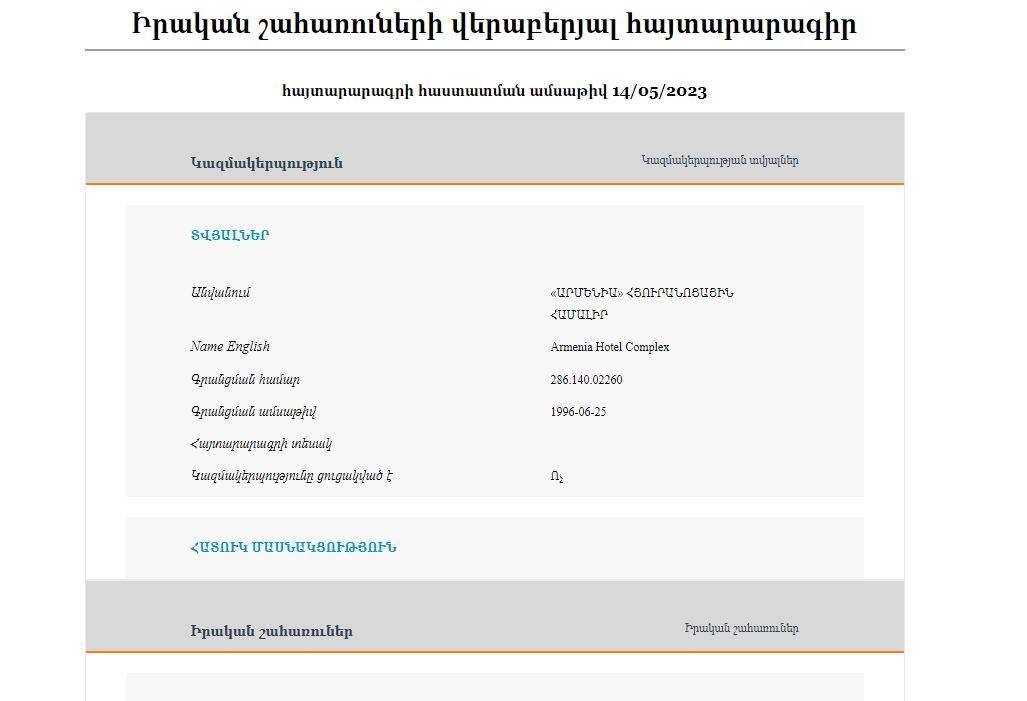 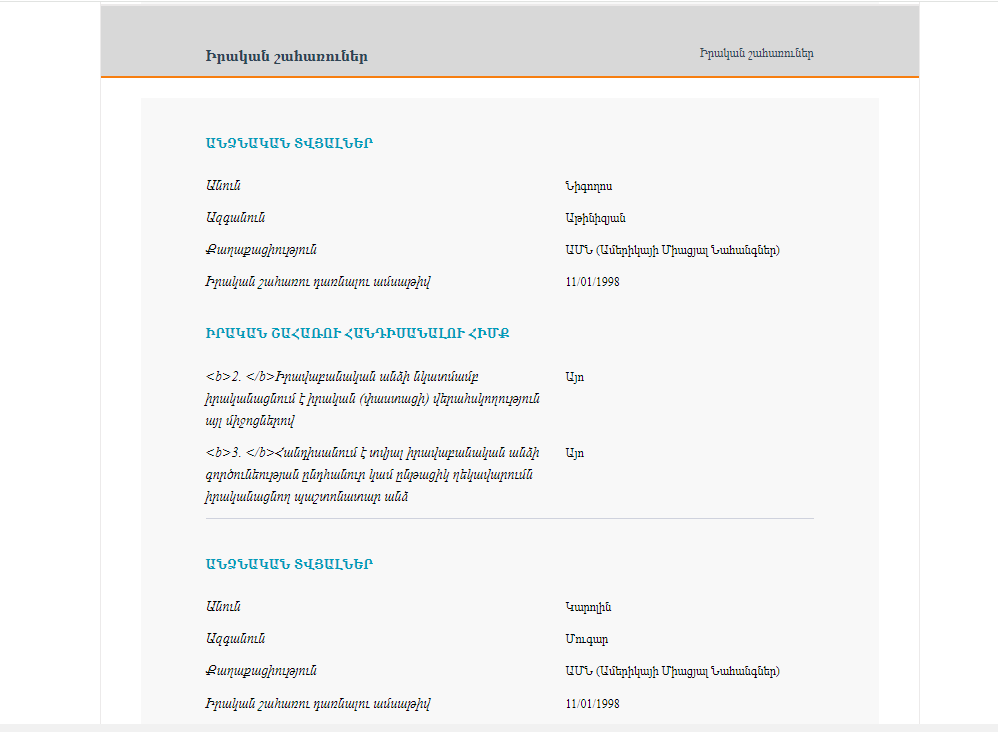 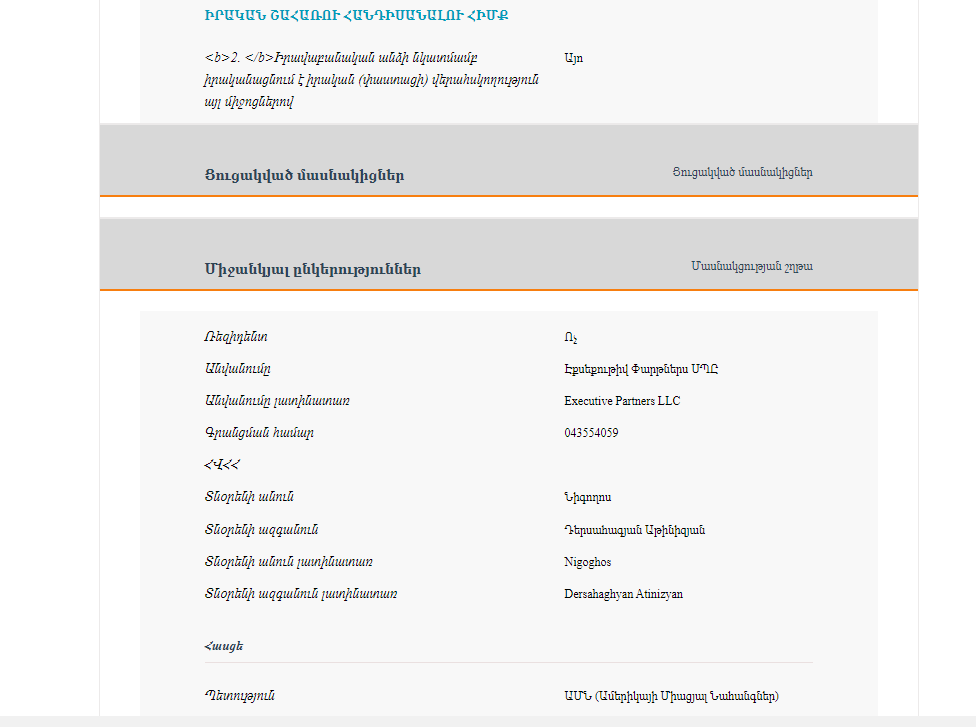 